La Facultad Arquitectura; Construcción y Diseño de la Universidad del Bío-Bío, con el objetivo de reforzar áreas vinculadas al Pregrado, Doctorado en Arquitectura y Urbanismo y al Magister de Construcción en madera invita a postular a un cargo de media jornada, en calidad de contrata, para realizar docencia de pre y posgrado, investigación y extensión en el Departamento de Ciencias de la Construcción, en la sede Concepción.Requisitos:Antecedentes a considerar en la selección:Requisitos generales de postulación para los cargosRendir un test psicológico. Demostrar un nivel B2 en el manejo de idioma ingles (el postulante seleccionado deberá acreditar conocimiento del idioma en la Universidad del Bío-Bío)Se dará preferencia a los postulantes que demuestren en sus antecedentes publicaciones en revista indexadas y haber participado en proyectos de investigación Las personas contratadas jornada completa deberán desarrollar actividades docentes en el pregrado en el área de su especialidad a lo menos 12 horas semanales durante cada semestre.Rendir y aprobar prueba de suficiencia en el manejo del idioma español (oral y escrito), si el idioma de origen del interesado es otro.Cumplir con los requisitos para ingresar a la administración pública.Haber cursado de preferencia programas de capacitación en el área pedagógica.Tener experiencia en docencia universitaria.No ser deudor moroso de Crédito Universitario.Firmar compromiso de productividad docente y científica a evaluarse al cabo de dos años para la renovación del contrato.En el proceso de selección, los postulantes seleccionados deberán someterse a una entrevista personal.Antecedentes generales a considerar en la selección:Certificados de título (s) y grado (s) académico (s).Currículum vitae, según formato definido por la Vicerrectoría Académica de la Universidad del Bío-Bío (www.ubiobio.cl/vra) debidamente respaldado.Declaración de una página sobre las perspectivas de trabajo académico en el Departamento.Disponibilidad para asumir cargo: 30 de marzo de 2020Plazo de recepción de los antecedentes:24 de enero de 2020Remuneración según jerarquía académica y modelo de renta Universidad del Bío-BíoPresentación de antecedentes en la Oficina de Partes de la Universidad del Bío-Bío.Los postulantes de regiones de fuera de la Región del Bío-Bío, o desde el extranjero pueden enviar sus antecedentes vía electrónica, a:Oficina de Partes Universidad del Bío-Bío, Sede Concepción:op_concepcion@ubiobio.cl, y deben enviar los antecedentes, vía Courier Internacional o correo nacional certificado, a:Oficina de Partes Universidad del Bío-Bío, Sede Concepción:Departamento de Ciencias de la Construcción.Facultad de Arquitectura, Construcción y Diseño.Avenida Collao 1202 Concepción- ChileCódigo Postal 4081112El Departamento coordinará entrevista personal virtual con los candidatos preseleccionados.Mayor información dirigirse a: Cecilia Astorga OliveraCorreo electrónico   castorga@ubiobio.clFono + 56- 41 3111405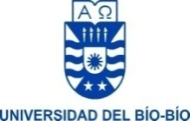 UNIVERSIDAD DEL BÍO-BÍOVICERRECTORÍA ACADÉMICADIRECCIÓN DE DOCENCIAFORMULARIO BASE PERFIL LLAMADO A CONCURSO PARA PROVEER CARGOS ACADÉMICOS JORNADA COMPLETAFORMULARIO BASE PERFIL LLAMADO A CONCURSO PARA PROVEER CARGOS ACADÉMICOS JORNADA COMPLETAUn cargo académico Jornada Completa. Título profesional Arquitecto. Magister en el área de Construcción en madera. Doctor en las áreas de la Arquitectura o Ingeniería (o con aceptación en programa de Doctorado)Deseable experiencia demostrable en el área de tecnología y desarrollo de Prototipos en madera.Experiencia mínima de 8 años en Docencia, con dirección de Investigación Final de pregrado.Experiencia en renovación curricular universitaria. Participación en actividades multidisciplinarias de docencia, investigación y vinculación con el medio en el área de arquitectura y construcción. Requisito o FactorRequisito o FactorPuntajeDescripciónDescripciónDescripciónAPonderación de Antecedentes considerados70Formación.Antigüedad Universitaria. Perfeccionamiento Docente.Productividad académica.Otros.(investigación, Conferencias, Becas, Distinciones)  Formación.Antigüedad Universitaria. Perfeccionamiento Docente.Productividad académica.Otros.(investigación, Conferencias, Becas, Distinciones)  Formación.Antigüedad Universitaria. Perfeccionamiento Docente.Productividad académica.Otros.(investigación, Conferencias, Becas, Distinciones)  BPonderación de Elementos considerados en Entrevista Personal30Entrevista estructurada, secuencia de preguntas predeterminadas, por el Director del Departamento. Entrevista estructurada, secuencia de preguntas predeterminadas, por el Director del Departamento. Entrevista estructurada, secuencia de preguntas predeterminadas, por el Director del Departamento. Total Puntaje (A+B)Total Puntaje (A+B)100Puntaje Mínimo Exigido70